Stage 1 Music Assessment Type 2: Musical Literacy Task 2Purpose: To demonstrate musical literacy through identifying and understanding musical elements.Assessment Description: Complete the following theory activities to demonstrate your understanding of musical elements.1.  Add accidentals to create the following scales.    [10]melodic minor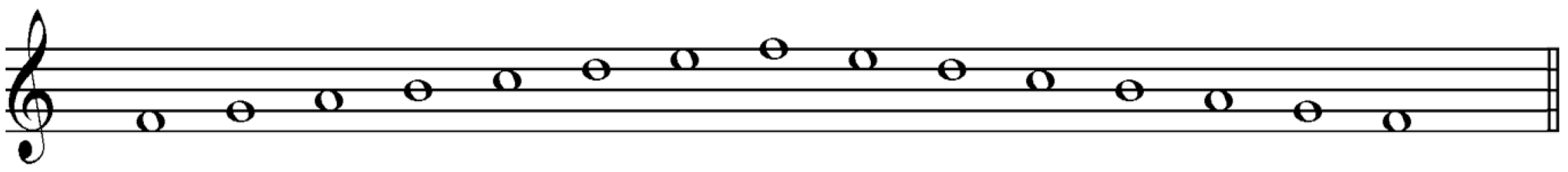  major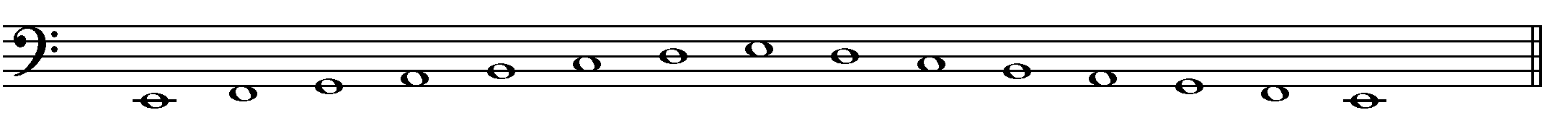 natural minor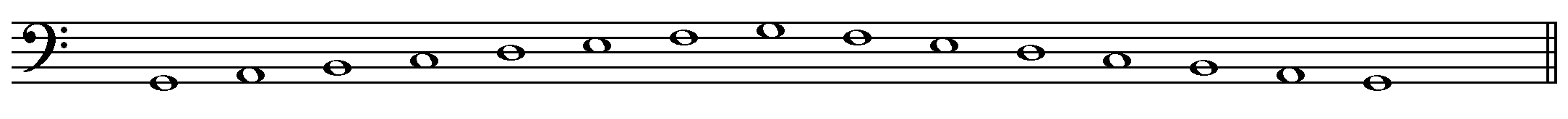 harmonic minor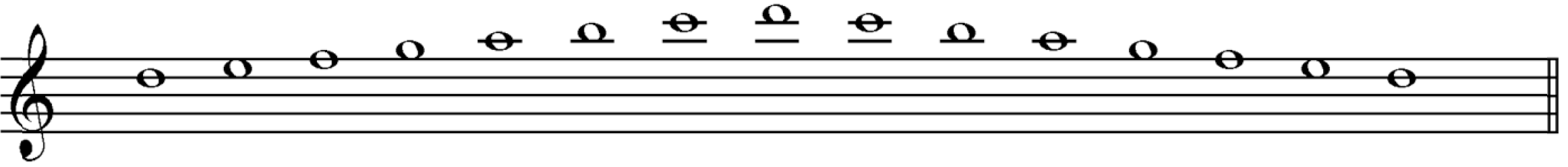 major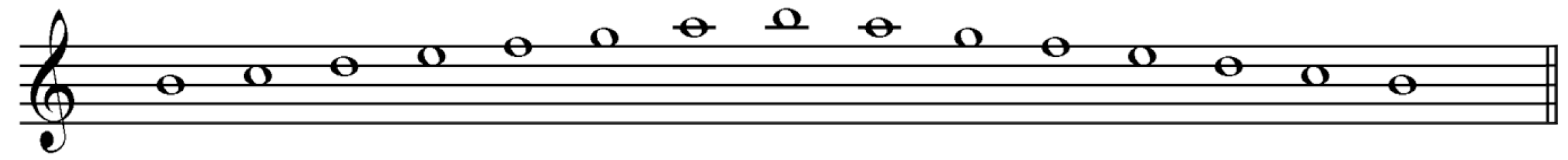 2.  Identify the key of the melody below then transpose this excerpt down a major third on the staff. Add the time signature.                        [10]Key: ________________________      [2]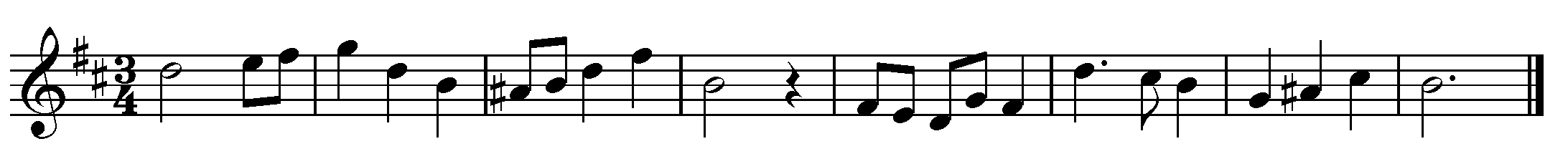 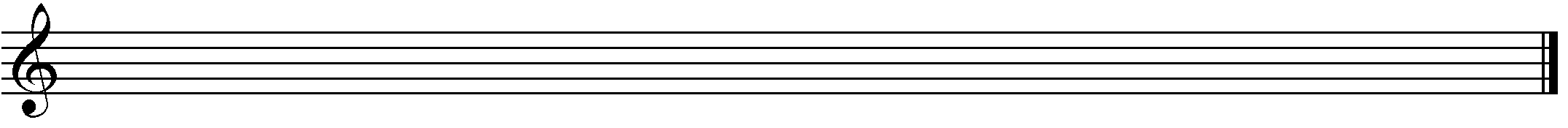 3.  Add alto, tenor and bass parts to this soprano melody. Write two different cadences in bars 2 and 4.  [16]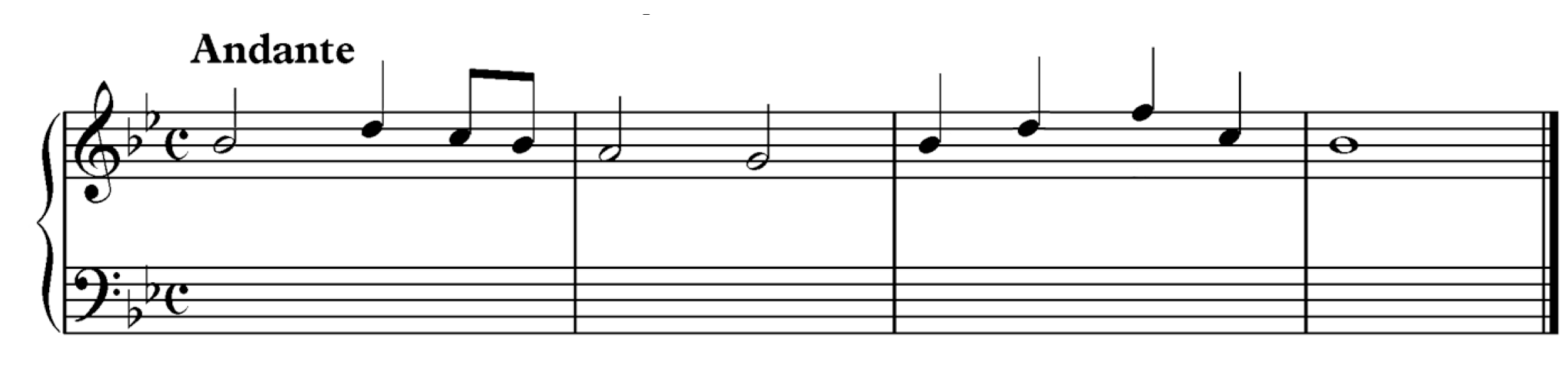 4. Identify the following intervals and write and label their inversions below   [8]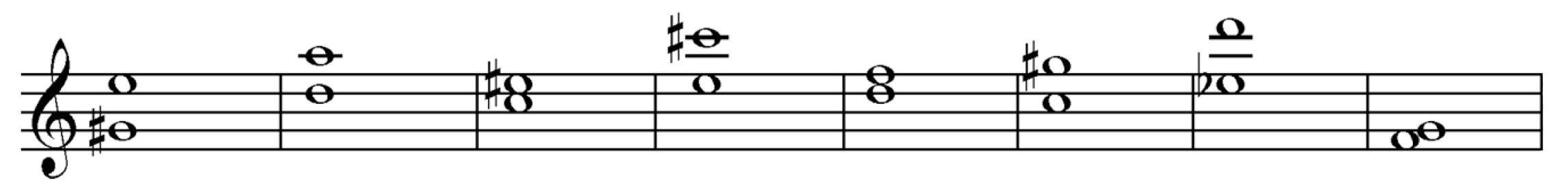 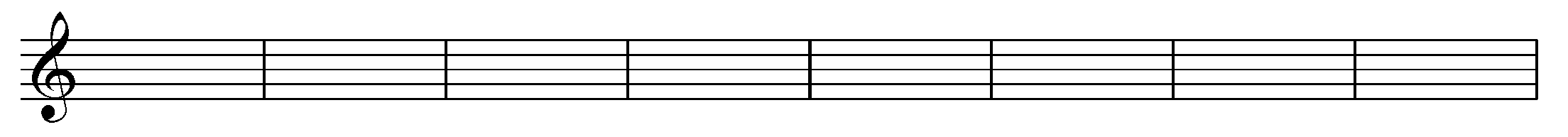 5. Rhythmic Dictation:  Write down the rhythm that will be played to you five times.   [16]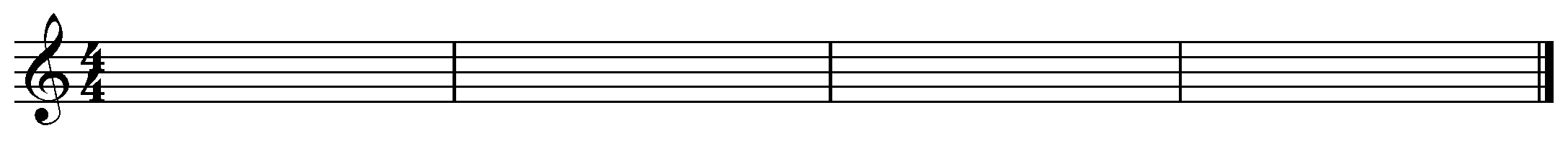 6. Give definitions for the following Italian terms:  [8]Crescendo -                                                                                       Maestoso –                                                                                         Legato –                                                                                               Accelerando –                                                                                    Adagio –Ritenuto –Vivace –Piano –The specific features being assessed are:Understanding MusicUM1	Understanding of structural and stylistic features of musicUM2	Development of musical literacy skills and communication of musical ideas.